DSWD DROMIC Report #10on Typhoon “ROSITA” [I.N. YUTU]as of 31 October 2018, 12NNSUMMARYStatus of Affected Families / PersonsA total of 21,143 families or 73,429 persons were affected in 847 barangays, 164 cities/municipalities, and 20 provinces in Regions I, II, III, VIII, and CAR (see Table 1; Annex A for details).Table 1. Affected Areas and Number of Affected Families / PersonsNote: Changes in figures are due to continuous assessment and validation.  Sources: LGUs through the C/MSWD and C/MDRRMOStatus of Displaced and Served Families / Persons (see Table 2; Annex B for details)Table 2. Number of Served Families / Persons Inside and Outside ECsNote: Changes in figures are due to continuous assessment and validation.  Sources: LGUs through the C/MSWD and C/MDRRMOServices and InterventionsCamp Coordination and Camp Management and IDP ProtectionQuick Response Teams trained on the Management of Evacuation Centers are on standby and ready for deployment to augment the Local Government Units, when necessary.UNICEF and UNFPA are on standby with available Women-/Child-Friendly Space and Family Training and Reunification (FTR) Kits, trained staff to support the Gender-based Violence and Child Protection in Emergencies (CPIE) response.Services and/or interventions. To date, LGUs have been undergoing distribution of FFPs and administering the ECs.Profiling: LGUs have difficulties in the “profiling process” of the most affected areas due to immediate resilient behavior of the communities who are not willing to stay in ECs.Per evaluation DSWD-FO I, the LGUs can manage the disaster response operations and the LGUs may close the evacuation centers tomorrow.Food and Non-Food ItemsDSWD-NROC has augmented Family Food Packs worth ₱11,232,000.00 to DSWD-Field Offices II, III and CAR.DSWD-NROC has augmented Non-Food Items worth ₱3,559,500.00 to DSWD-Field Offices III and CAR. In-transit DeliveriesAvailable Stocks at NROCWorkforce Support for OperationsOngoing repacking of family food packs at NROC, Pasay City and Visayas Disaster Response Center (VDRC), Cebu City for augmentation support.Continuous mobilization of additional volunteers engaged in the repacking of FFPs at DSWD-NROC.Continuous coordination with the Logistics Cluster for the availability of air, sea and land assets for the mobilization of relief goods to affected areas. Close coordination with the Logistics Cluster for the availability of air, sea, and land assets for transporting relief goods to affected areas.Damaged Houses There are 125 damaged houses reported in Regions I, VII, and CAR; of which, 5 houses are totally damaged and 120 houses are partially damaged (see Table 3; Annex C for details).Table 3. Number of Damaged HousesNote: Changes in figures are due to continuous assessment and validation.  Sources: LGUs through the C/MSWD and C/MDRRMOSummary of Assistance Provided (see Table 4; Annex D for details)Table 4. Cost of Assistance Provided to Affected Families / PersonsNote: Changes in figures are due to continuous assessment and validation.  Sources: LGUs through the C/MSWD and C/MDRRMO, and DSWD-Field OfficesSituational ReportsDSWD-DRMBDSWD-CARDSWD-FO IDSWD-FO IIIDSWD-FO VIII*****The Disaster Response Operations Monitoring and Information Center (DROMIC) of the DSWD-DRMB is closely coordinating with the DSWD-Field Offices for any significant disaster preparedness for response updates.MARC LEO L. BUTACReleasing OfficerANNEX A. Number of Affected Families / PersonsANNEX B. Displaced and Served Families / PersonsANNEX C. Damage Houses                   -                    - ANNEX D. Cost of AssistanceREGION  PSA Population 2015  NUMBER OF AFFECTED  NUMBER OF AFFECTED  NUMBER OF AFFECTED  NUMBER OF AFFECTED  NUMBER OF AFFECTED REGION  PSA Population 2015  Barangays  Cities / Municipalities  Provinces  Families  Persons GRAND TOTAL 25,857,871  847  164  20  21,143  73,429 REGION I 5,026,128  89  28  4  1,496  4,725 REGION II 3,451,410  555  76  4  12,672  46,311 REGION III 11,218,177  67  11  5  4,170  12,216 REGION VIII 4,440,150  9  3  1  298  1,338 CAR 1,722,006  127  46  6  2,507  8,839 REGION  NUMBER OF EVACUATION CENTERS (ECs)  NUMBER OF EVACUATION CENTERS (ECs)  INSIDE ECs  INSIDE ECs  INSIDE ECs  INSIDE ECs  INSIDE ECs Returned Home  INSIDE ECs Returned Home  OUTSIDE ECs  OUTSIDE ECs  OUTSIDE ECs  OUTSIDE ECs  OUTSIDE ECs Returned Home  OUTSIDE ECs Returned Home  TOTAL SERVED  TOTAL SERVED  TOTAL SERVED  TOTAL SERVED REGION  NUMBER OF EVACUATION CENTERS (ECs)  NUMBER OF EVACUATION CENTERS (ECs)  INSIDE ECs  INSIDE ECs  INSIDE ECs  INSIDE ECs  INSIDE ECs Returned Home  INSIDE ECs Returned Home  OUTSIDE ECs  OUTSIDE ECs  OUTSIDE ECs  OUTSIDE ECs  OUTSIDE ECs Returned Home  OUTSIDE ECs Returned Home  Families  Families  Persons  Persons REGION  NUMBER OF EVACUATION CENTERS (ECs)  NUMBER OF EVACUATION CENTERS (ECs)  Families  Families  Persons  Persons Families Persons  Families  Families  Persons  Persons Families Persons  Total Families  Total Families  Total Persons  Total Persons REGION CUM  NOW  CUM  NOW  CUM  NOW Families Persons CUM NOW  CUM NOW Families Persons  CUM  NOW  CUM  NOW GRAND TOTAL 926  780 17,263 15,193 60,082 53,965  2,070  6,117 3,392 2,975 11,379 9,755  417  1,624 20,655 18,168 71,461 63,720 REGION I 65  64  1,451  1,446  4,534  4,500  5  34  42  42  174  174  -  -  1,493  1,488  4,708  4,674 REGION II 598  539 12,038 11,486 43,631 41,561  552  2,070  639  571  2,697 2,395  68  302 12,677 12,057 46,328 43,956 REGION III 119  33  2,029  516  5,806  1,793  1,513  4,013 2,128 1,779  6,351 5,029  349  1,322  4,157  2,295 12,157  6,822 REGION VIII 5  5  23  23  92  92  -  -  78  78  312  312  -  -  101  101  404  404 CAR 139  139  1,722  1,722  6,019  6,019  -  -  505  505  1,845 1,845  -  -  2,227  2,227  7,864  7,864 FIELD OFFICERELIEF ITEMSQUANTITYCOST OF ASSISTANCEDSWD-FO IIFamily Food Packs15,0005,400,000.00DSWD-FO IIIFamily Food Packs2,000720,000.00DSWD-FO CARFamily Food Packs14,2005,112,000.00Total11,232,000.00 11,232,000.00 11,232,000.00 FIELD OFFICERELIEF ITEMSQUANTITYCOST OF ASSISTANCEDSWD-FO IIISleeping Kit1,000757,750.00 DSWD-FO CARFamily Kit5001,150,000.00 DSWD-FO CARSleeping Kit500378,875.00 DSWD-FO CARHygiene Kit500893,875.00 DSWD-FO CARKitchen Kit500379,000.00 Total Total Total 3,559,500.00 ITEMFIELD OFFICEQUANTITYDESTINATIONFFPCAR1,700DSWD Provincial SWAD Office, Tabuk, KalingaFFPCAR1,600La Trinidad, BenguetFFPCAR1,600La Trinidad, BenguetFFPCAR800DSWD Provincial SWAD Office, Tabuk, KalingaHygiene KitCAR500DSWD Provincial SWAD Office, Tabuk, KalingaFamily KitCAR100DSWD Provincial SWAD Office, Tabuk, KalingaITEMQUANTITYCOSTFamily Food Packs85,00030,600,000.00NFA Rice (in Kilograms)184,0005,980,000.00Hygiene Kits57,773103,283,680.75Sleeping Kits4,2373,210,586.75Family Kits23,48854,022,400.00Kitchen Kits4,2373,211,646.00Tents1,48923,675,100.00Laminated Sacks117407,028.96DAFAC Forms430,950767,091.00Collapsible Water Carrier10,4974,345,758.00GRAND TOTAL801,788 229,503,291.46 CategoryOrganizationNo. of PaxRemarksCiviliansMCGI78Mechanized ProductionCiviliansGlobe22Mechanized ProductionCiviliansMCCT (Cash-for-Work)32Mechanized ProductionCiviliansPYM - OLAP7Mechanized ProductionTOTAL WORKFORCE DEPLOYEDTOTAL WORKFORCE DEPLOYED139REGION   NO. OF DAMAGED HOUSES   NO. OF DAMAGED HOUSES   NO. OF DAMAGED HOUSES REGION  Total  Totally  Partially GRAND TOTAL     125            5            120 REGION I         4             -               4 REGION VIII     109            5            104 CAR       12             -             12 REGION   TOTAL COST OF ASSISTANCE  TOTAL COST OF ASSISTANCE  TOTAL COST OF ASSISTANCE  TOTAL COST OF ASSISTANCE  TOTAL COST OF ASSISTANCE REGION   DSWD  LGU  NGOs  OTHERS  GRAND TOTAL GRAND TOTAL     3,147,522.90       724,655.00          -                   -        3,872,177.90 REGION I          57,600.00        67,575.00          -                   -           125,175.00 REGION II     2,538,000.00                    -            -                   -        2,538,000.00 REGION III        403,200.00       643,800.00          -                   -        1,047,000.00 REGION VIII                     -            8,280.00          -                   -              8,280.00 CAR        148,722.90          5,000.00          -                   -           153,722.90 DATESITUATIONS / ACTIONS UNDERTAKENOctober 31, 2018The Disaster Response Operations Monitoring and Information Center (DROMIC) of the DSWD-DRMB is closely coordinating with the DSWD-Field Offices for significant disaster preparedness for response updates.DATESITUATIONS / ACTIONS UNDERTAKENOctober 31, 2018DSWD-FO CAR is continuously augmenting FFPs and FNIs to LGUs who are requesting augmentation. Alfonso Lista in Ifugao received FFPs and FNIs; Itogon distributed sleeping kits to IDPs inside ECs and is requesting for more which the FO will deliver today, 31 October 2018. Itogon and Tuba in Benguet have received FFPs on 30 October 2018. Delivered goods from NROC to Benguet warehouse will be augmented to the following towns: Sablan, Tublay, Baguio City and La Trinidad. FFPs and FNIs are in-transit for augmentation to Kalinga.DATESITUATIONS / ACTIONS UNDERTAKENOctober 31, 2018Some Local Government Units (LGUs) have already provided hot meals to the affected families and persons in the evacuation centers. Per validation, barangay officials and teachers take charge to ensure the safety of the evacuees.In addition, the Philippine National Police (PNP) shared during the Response Cluster Meeting conducted on 29 October 2018 that they would check on evacuation centers that would be opened to ensure the security of the IDPsDSWD-Field Office I staff who are trained on Camp Coordination and Camp Management (CCCM), Rapid Damage Assessment and Needs Analysis (RDANA), Post-Disaster Needs Assessment (PDNA), and Psychosocial Support Processing (PSP) are on standby if ever affected LGUs will be needing augmentation supportDATESITUATIONS / ACTIONS UNDERTAKENOctober 31, 2018Alerted the Regional and Provincial Quick Response Team to monitor the current situation in their respective area of jurisdiction.Continuous monitoring to the seven provinces.Continuous prepositioning of goods in the Province of Aurora to ensure adequate number of relief items in the area.Conducted Response Cluster Meeting with the member agencies.Coordinated with DSWD-NRLMS for the delivery of 3,000 family food packs to DPEO Aurora and 5,000 family food packs to Regional Warehouse.DATESITUATIONS / ACTIONS UNDERTAKENOctober 31, 2018MSWDOs, SWADT and DRMD-PDO are assessing the extent of damage and number of families affected brought by the storm surge. Moreover, responding to the needs of the IDPs.SWADT and DRMD-PDO assigned at the province are in close coordination with P/MSWDOs and/or P/MDRRMOs.All Quick Response Team (QRT) members and the Disaster Response Management Division (DRMD) are alerted in case there is a need to render 24/7 duty.Disaster Response Information Management Section (DRIMS) is monitoring the weather condition and in close coordination with SWADTs, QRTs, MATs and PDOs for any untoward incidents.Regional Resource Operation Section (RROS) is also alerted to ensure the readiness of dispatching the Food and Non-Food commodities whenever needed.REGION / PROVINCE / MUNICIPALITY REGION / PROVINCE / MUNICIPALITY  PSA Population 2015  NUMBER OF AFFECTED  NUMBER OF AFFECTED  NUMBER OF AFFECTED REGION / PROVINCE / MUNICIPALITY REGION / PROVINCE / MUNICIPALITY  PSA Population 2015  Barangays  Families  Persons GRAND TOTALGRAND TOTAL 25,857,871  847  21,143  73,429 REGION IREGION I 5,026,128  89  1,496  4,725 Ilocos NorteIlocos Norte 1  13  65 Adams 1  13  65 Ilocos SurIlocos Sur 9  163  507 Sinait 2  21  75 Suyo 1  10  38 Tagudin 6  132  394 La UnionLa Union 48  813  2,411 Agoo 5  12  47 Aringay 3  42  109 Bacnotan 1  1  6 Balaoan 2  166  465 Bangar 3  137  369 Bauang 8  160  418 Caba 2  50  140 Luna 3  6  20 Naguilian 4  17  73 Rosario 1  60  176 CITY OF SAN FERNANDO (Capital) 10  103  348 San Juan 3  3  17 Santo Tomas 1  49  182 Tubao 2  7  41 PangasinanPangasinan 31  507  1,742 CITY OF ALAMINOS 3  32  103 Alcala 1  2  8 Binalonan 1  3  16 Bolinao 1  1  8 Dagupan City 10  274  949 LINGAYEN (Capital) 9  116  350 Pozzorubio 1  3  13 San Fabian 3  60  248 San Nicolas  1  6  18 Sison 1  10  29 REGION IIREGION II 3,451,410  555  12,672  46,311 CagayanCagayan 168  2,606  8,570 Abulug 3  29  89 Alcala 5  29  113 Allacapan 11  128  327 Amulung 6  88  295 Aparri 4  52  205 Baggao 15  434  1,429 Camalaniugan 6  10  34 Claveria 3  23  83 Enrile 1  4  11 Gattaran 1  17  69 Gonzaga 10  166  532 Iguig 8  36  156 Lal-lo 15  123  422 Lasam 11  154  487 Pamplona 17  630  2,351 Peñablanca 3  54  173 Piat 5  34  131 Rizal 11  247  635 Santa Ana 4  51  195 Santa Praxedes 7  63  224 Santa Teresita 3  19  66 Santo Niño (Faire) 4  19  58 Solana 8  48  145 Tuao 7  148  340 IsabelaIsabela 296  8,375  31,221 Alicia 5  132  485 Angadanan 5  99  353 Aurora 30  3,166  14,259 Benito Soliven 6  173  496 Burgos 14  269  805 Cabagan 4  95  330 Cabatuan 8  81  255 City of Cauayan 5  35  135 Cordon 1  50  208 Delfin Albano (Magsaysay) 9  164  525 Dinapigue 6  372  1,140 Divilacan 6  226  766 Echague 11  151  466 Gamu 1  1  9 Ilagan (capital) 20  177  660 Jones 9  118  348 Luna 9  71  251 Maconacon 11  288  886 Mallig 7  105  334 Naguilian 9  60  177 Palanan 14  322  1,209 Quezon 6  119  403 Ramon 11  446  1,196 Reina Mercedes 8  69  256 Roxas 16  252  812 San Agustin 3  170  484 San Guillermo 17  473  1,413 San Manuel 7  64  193 San Mariano 9  184  720 San Mateo 4  21  77 San Pablo 1  4  19 Santa Maria 5  17  83 City of Santiago 2  82  289 Santo Tomas 17  319  1,179 Nueva VizcayaNueva Vizcaya 56  688  3,042 Ambaguio 6  81  384 Aritao 1  1  2 Bagabag 1  9  38 Bambang 11  269  1,264 Bayombong (capital) 4  42  169 Dupax del Norte 2  5  11 Dupax del Sur 1  2  4 Kasibu 1  13  57 Kayapa 7  64  226  Quezon 5  65  273 Solano 16  135  607 Villaverde 1  2  7 QuirinoQuirino 35  1,003  3,478 Aglipay 6  91  295 Cabarroguis (capital) 12  299  935 Diffun 3  81  291 Maddela 7  372  1,187 Nagtipunan 5  138  691 Saguday 2  22  79 REGION IIIREGION III 11,218,177  67  4,170  12,216 AuroraAurora 64  4,107  11,901 Baler (capital) 5  72  313 Casiguran 20  1,023  3,529 Dilasag 8  1,301  3,368 Dinalungan 8  931  2,064 Dingalan 8  337  1,227 Dipaculao 15  443  1,400 Nueva EcijaNueva Ecija 1  56  280 Pantabangan 1  56  280 TarlacTarlac 1  4  25 Paniqui 1  4  25 ZambalesZambales 1  3  10 Santa Cruz 1  3  10 REGION VIIIREGION VIII 4,440,150  9  298  1,338 Northern SamarNorthern Samar 9  298  1,338 Catarman (capital) 3  155  620 Mapanas 1  12  64 Pambujan 5  131  654 CARCAR 1,722,006  127  2,507  8,839 AbraAbra 11  88  233 Dolores 3  64  149 Licuan-Baay (Licuan) 1  1  4 Malibcong 3  5  16 Sallapadan 2  10  27 San Juan 2  8  37 ApayaoApayao 25  300  1,132 Conner 2  66  304 Flora 3  13  49 Kabugao (capital) 2  40  198 Luna 2  10  39 Pudtol 8  39  139 Santa Marcela 8  132  403 BenguetBenguet 49  1,386  4,789 Atok 1  1  2 Baguio City 14  143  597 Bakun 3  122  442 Bokod 4  9  24 Buguias 4  27  88 Itogon 9  721  2,267 Kabayan 1  4  8 Kibungan 1  73  221 La Trinidad (capital) 4  14  62 Sablan 1  13  45 Tuba 6  244  976 Tublay 1  15  57 IfugaoIfugao 13  103  413 Aguinaldo 1  7  35 Alfonso Lista (Potia) 5  46  230 Lamut 6  48  136 Tinoc 1  2  12 KalingaKalinga 24  522  1,865 Balbalan 3  25  99 Pasil 1  4  26 Pinukpuk 4  215  782 Tanudan 1  69  352 Rizal (Liwan) 3  13  51 City of Tabuk (capital) 12  196  555 Mountain ProvinceMountain Province 5  108  407 Barlig 1  20  72 Bauko 1  29  138 Besao 2  43  124 Sabangan 1  16  73 REGION / PROVINCE / MUNICIPALITY REGION / PROVINCE / MUNICIPALITY  NUMBER OF EVACUATION CENTERS (ECs)  NUMBER OF EVACUATION CENTERS (ECs)  INSIDE ECs  INSIDE ECs  INSIDE ECs  INSIDE ECs  INSIDE ECs Returned Home  INSIDE ECs Returned Home  OUTSIDE ECs  OUTSIDE ECs  OUTSIDE ECs  OUTSIDE ECs  OUTSIDE ECs Returned Home  OUTSIDE ECs Returned Home  TOTAL SERVED  TOTAL SERVED  TOTAL SERVED  TOTAL SERVED REGION / PROVINCE / MUNICIPALITY REGION / PROVINCE / MUNICIPALITY  NUMBER OF EVACUATION CENTERS (ECs)  NUMBER OF EVACUATION CENTERS (ECs)  INSIDE ECs  INSIDE ECs  INSIDE ECs  INSIDE ECs  INSIDE ECs Returned Home  INSIDE ECs Returned Home  OUTSIDE ECs  OUTSIDE ECs  OUTSIDE ECs  OUTSIDE ECs  OUTSIDE ECs Returned Home  OUTSIDE ECs Returned Home  Families  Families  Persons  Persons REGION / PROVINCE / MUNICIPALITY REGION / PROVINCE / MUNICIPALITY  NUMBER OF EVACUATION CENTERS (ECs)  NUMBER OF EVACUATION CENTERS (ECs)  Families  Families  Persons  Persons Families Persons  Families  Families  Persons  Persons  Families  Persons  Total Families  Total Families  Total Persons  Total Persons REGION / PROVINCE / MUNICIPALITY REGION / PROVINCE / MUNICIPALITY  CUM  NOW  CUM  NOW  CUM  NOW Families Persons CUM NOW  CUM NOW  Families  Persons  CUM  NOW  CUM  NOW GRAND TOTALGRAND TOTAL 926  780 17,263 15,193 60,082 53,965  2,070  6,117 3,392 2,975 11,379 9,755  417  1,624 20,655 18,168 71,461 63,720 REGION IREGION I 65  64  1,451  1,446  4,534  4,500  5  34  42  42  174  174  -  -  1,493  1,488  4,708  4,674 Ilocos NorteIlocos Norte -  -  -  -  -  -  -  -  13  13  65  65  -  -  13  13  65  65 Adams -  -  -  -  -  -  -  -  13  13  65  65  -  -  13  13  65  65 Ilocos SurIlocos Sur 4  4  160  160  496  496  -  -  3  3  11  11  -  -  163  163  507  507 Sinait 2  2  21  21  75  75  -  -  -  -  -  -  -  -  21  21  75  75 Suyo 1  1  7  7  27  27  -  -  3  3  11  11  -  -  10  10  38  38 Tagudin 1  1  132  132  394  394  -  -  -  -  -  -  -  -  132  132  394  394 La UnionLa Union 30  30  784  784  2,296  2,296  -  -  26  26  98  98  -  -  810  810  2,394  2,394 Agoo 5  5  12  12  47  47  -  -  -  -  -  -  -  -  12  12  47  47 Aringay 1  1  42  42  109  109  -  -  -  -  -  -  -  -  42  42  109  109 Bacnotan 1  1  1  1  6  6  -  -  -  -  -  -  -  -  1  1  6  6 Balaoan 1  1  166  166  465  465  -  -  -  -  -  -  -  -  166  166  465  465 Bangar 1  1  133  133  363  363  -  -  4  4  6  6  -  -  137  137  369  369 Bauang 5  5  159  159  414  414  -  -  1  1  4  4  -  -  160  160  418  418 Caba 1  1  44  44  119  119  -  -  6  6  21  21  -  -  50  50  140  140 Luna 1  1  6  6  20  20  -  -  -  -  -  -  -  -  6  6  20  20 Naguilian 1  1  2  2  6  6  -  -  15  15  67  67  -  -  17  17  73  73 Rosario 1  1  60  60  176  176  -  -  -  -  -  -  -  -  60  60  176  176 CITY OF SAN FERNANDO (Capital) 9  9  103  103  348  348  -  -  -  -  -  -  -  -  103  103  348  348 San Juan -  -  -  -  -  -  -  -  -  -  -  -  -  -  -  -  -  - Santo Tomas 1  1  49  49  182  182  -  -  -  -  -  -  -  -  49  49  182  182 Tubao 2  2  7  7  41  41  -  -  -  -  -  -  -  -  7  7  41  41 PangasinanPangasinan 31  30  507  502  1,742  1,708  5  34  -  -  -  -  -  -  507  502  1,742  1,708 CITY OF ALAMINOS 3  3  32  32  103  103  -  -  -  -  -  -  -  -  32  32  103  103 Alcala 1  1  2  2  8  8  -  -  -  -  -  -  -  -  2  2  8  8 Binalonan 1  1  3  3  16  16  -  -  -  -  -  -  -  -  3  3  16  16 Bolinao 1  1  1  1  8  8  -  -  -  -  -  -  -  -  1  1  8  8 Dagupan City 10  9  274  269  949  915  5  34  -  -  -  -  -  -  274  269  949  915 LINGAYEN (Capital) 11  11  116  116  350  350  -  -  -  -  -  -  -  -  116  116  350  350 Pozzorubio 1  1  3  3  13  13  -  -  -  -  -  -  -  -  3  3  13  13 San Fabian 1  1  60  60  248  248  -  -  -  -  -  -  -  -  60  60  248  248 San Nicolas  1  1  6  6  18  18  -  -  -  -  -  -  -  -  6  6  18  18 Sison 1  1  10  10  29  29  -  -  -  -  -  -  -  -  10  10  29  29 REGION IIREGION II 598  539  12,038  11,486  43,631  41,561  552  2,070  639  571  2,697  2,395  68  302  12,677  12,057  46,328  43,956 CagayanCagayan 180  132  2,556  2,251  8,372  7,186  305  1,186  55  16  215  69  39  146  2,611  2,267  8,587  7,255 Abulug 3  3  29  29  89  89  -  -  -  -  -  -  -  -  29  29  89  89 Alcala 7  -  28  -  110  -  28  110  1  -  3  -  1  3  29  -  113  - Allacapan 11  11  128  128  327  327  -  -  -  -  -  -  -  -  128  128  327  327 Amulung 6  -  88  -  295  -  88  295  -  -  -  -  -  -  88  -  295  - Aparri 5  1  44  4  163  12  40  151  8  -  42  -  8  42  52  4  205  12 Baggao 15  15  434  409  1,429  1,215  25  214  -  -  -  -  -  -  434  409  1,429  1,215 Camalaniugan 6  -  10  -  34  -  10  34  -  -  -  -  -  -  10  -  34  - Claveria 2  -  9  -  39  -  9  39  14  -  44  -  14  44  23  -  83  - Enrile 1  1  4  4  11  11  -  -  -  -  -  -  -  -  4  4  11  11 Gattaran 1  1  17  17  69  69  -  -  -  -  -  -  -  -  17  17  69  69 Gonzaga 9  9  160  160  508  508  -  -  6  6  24  24  -  -  166  166  532  532 Iguig 8  8  36  35  156  153  1  3  -  -  -  -  -  -  36  35  156  153 Lal-lo 18  10  127  72  435  266  55  169  1  1  4  4  -  -  128  73  439  270 Lasam 11  11  152  152  478  478  -  -  2  2  9  9  -  -  154  154  487  487 Pamplona 17  17  630  630  2,351  2,351  -  -  -  -  -  -  -  -  630  630  2,351  2,351 Peñablanca 4  4  54  54  173  173  -  -  -  -  -  -  -  -  54  54  173  173 Piat 6  6  34  34  131  131  -  -  -  -  -  -  -  -  34  34  131  131 Rizal 11  11  247  247  635  635  -  -  -  -  -  -  -  -  247  247  635  635 Santa Ana 4  4  51  51  195  195  -  -  -  -  -  -  -  -  51  51  195  195 Santa Praxedes 14  -  47  -  167  -  47  167  16  -  57  -  16  57  63  -  224  - Santa Teresita 3  3  19  19  66  66  -  -  -  -  -  -  -  -  19  19  66  66 Santo Niño (Faire) 3  3  12  12  26  26  -  -  7  7  32  32  -  -  19  19  58  58 Solana 8  7  48  46  145  141  2  4  -  -  -  -  -  -  48  46  145  141 Tuao 7  7  148  148  340  340  -  -  -  -  -  -  -  -  148  148  340  340 IsabelaIsabela 308  308  8,016  8,016  29,986  29,986  -  -  359  359  1,235  1,235  -  -  8,375  8,375  31,221  31,221 Alicia 5  5  132  132  485  485  -  -  -  -  -  -  -  -  132  132  485  485 Angadanan 5  5  99  99  353  353  -  -  -  -  -  -  -  -  99  99  353  353 Aurora 47  47  3,166  3,166  14,259  14,259  -  -  -  -  -  -  -  -  3,166  3,166  14,259  14,259 Benito Soliven 7  7  173  173  496  496  -  -  -  -  -  -  -  -  173  173  496  496 Burgos 13  13  249  249  773  773  -  -  20  20  32  32  -  -  269  269  805  805 Cabagan 2  2  95  95  330  330  -  -  -  -  -  -  -  -  95  95  330  330 Cabatuan 8  8  81  81  255  255  -  -  -  -  -  -  -  -  81  81  255  255 City of Cauayan 5  5  35  35  135  135  -  -  -  -  -  -  -  -  35  35  135  135 Cordon 1  1  50  50  208  208  -  -  -  -  -  -  -  -  50  50  208  208 Delfin Albano (Magsaysay) 9  9  107  107  333  333  -  -  57  57  192  192  -  -  164  164  525  525 Dinapigue 6  6  372  372  1,140  1,140  -  -  -  -  -  -  -  -  372  372  1,140  1,140 Divilacan 10  10  166  166  559  559  -  -  60  60  207  207  -  -  226  226  766  766 Echague 3  3  151  151  466  466  -  -  -  -  -  -  -  -  151  151  466  466 Gamu 1  1  1  1  9  9  -  -  -  -  -  -  -  -  1  1  9  9 Ilagan (capital) 20  20  177  177  660  660  -  -  -  -  -  -  -  -  177  177  660  660 Jones 9  9  118  118  348  348  -  -  -  -  -  -  -  -  118  118  348  348 Luna 11  11  71  71  251  251  -  -  -  -  -  -  -  -  71  71  251  251 Maconacon 11  11  288  288  886  886  -  -  -  -  -  -  -  -  288  288  886  886 Mallig 7  7  105  105  334  334  -  -  -  -  -  -  -  -  105  105  334  334 Naguilian 5  5  60  60  177  177  -  -  -  -  -  -  -  -  60  60  177  177 Palanan 21  21  222  222  904  904  -  -  100  100  305  305  -  -  322  322  1,209  1,209 Quezon 5  5  119  119  403  403  -  -  -  -  -  -  -  -  119  119  403  403 Ramon 12  12  446  446  1,196  1,196  -  -  -  -  -  -  -  -  446  446  1,196  1,196 Reina Mercedes 7  7  46  46  161  161  -  -  23  23  95  95  -  -  69  69  256  256 Roxas 18  18  214  214  642  642  -  -  38  38  170  170  -  -  252  252  812  812 San Agustin 9  9  170  170  484  484  -  -  -  -  -  -  -  -  170  170  484  484 San Guillermo 17  17  473  473  1,413  1,413  -  -  -  -  -  -  -  -  473  473  1,413  1,413 San Manuel 7  7  64  64  193  193  -  -  -  -  -  -  -  -  64  64  193  193 San Mariano 9  9  184  184  720  720  -  -  -  -  -  -  -  -  184  184  720  720 San Mateo 5  5  21  21  77  77  -  -  -  -  -  -  -  -  21  21  77  77 San Pablo 1  1  4  4  19  19  -  -  -  -  -  -  -  -  4  4  19  19 Santa Maria 2  2  17  17  83  83  -  -  -  -  -  -  -  -  17  17  83  83 City of Santiago 2  2  82  82  289  289  -  -  -  -  -  -  -  -  82  82  289  289 Santo Tomas 8  8  258  258  945  945  -  -  61  61  234  234  -  -  319  319  1,179  1,179 Nueva VizcayaNueva Vizcaya 57  57  463  422  1,795  1,636  41  159  225  196  1,247  1,091  29  156  688  618  3,042  2,727 Ambaguio 6  6  81  81  384  384  -  -  -  -  -  -  -  -  81  81  384  384 Aritao 1  1  1  1  2  2  -  -  -  -  -  -  -  -  1  1  2  2 Bagabag 1  1  9  9  38  38  -  -  -  -  -  -  -  -  9  9  38  38 Bambang 11  11  136  136  505  505  -  -  133  133  759  759  -  -  269  269  1,264  1,264 Bayombong (capital) 4  4  40  40  161  161  -  -  2  2  8  8  -  -  42  42  169  169 Dupax del Norte 2  2  5  5  11  11  -  -  -  -  -  -  -  -  5  5  11  11 Dupax del Sur 1  1  2  2  4  4  -  -  -  -  -  -  -  -  2  2  4  4 Kasibu 1  1  13  13  57  57  -  -  -  -  -  -  -  -  13  13  57  57 Kayapa 8  8  58  58  201  201  -  -  6  6  25  25  -  -  64  64  226  226  Quezon 5  5  63  24  246  90  39  156  2  2  27  27  -  -  65  26  273  117 Solano 16  16  53  51  179  176  2  3  82  53  428  272  29  156  135  104  607  448 Villaverde 1  1  2  2  7  7  -  -  -  -  -  -  -  -  2  2  7  7 QuirinoQuirino 53  42  1,003  797  3,478  2,753  206  725  -  -  -  -  -  -  1,003  797  3,478  2,753 Aglipay 8  8  91  71  295  233  20  62  -  -  -  -  -  -  91  71  295  233 Cabarroguis (capital) 14  14  299  262  935  807  37  128  -  -  -  -  -  -  299  262  935  807 Diffun 7  7  81  81  291  291  -  -  -  -  -  -  -  -  81  81  291  291 Maddela 17  7  372  240  1,187  707  132  480  -  -  -  -  -  -  372  240  1,187  707 Nagtipunan 5  5  138  138  691  691  -  -  -  -  -  -  -  -  138  138  691  691 Saguday 2  1  22  5  79  24  17  55  -  -  -  -  -  -  22  5  79  24 REGION IIIREGION III 119  33  2,029  516  5,806  1,793  1,513  4,013  2,128  1,779  6,351  5,029  349  1,322  4,157  2,295  12,157  6,822 AuroraAurora 116  31  1,966  509  5,491  1,758  1,457  3,733  2,128  1,779  6,351  5,029  349  1,322  4,094  2,288  11,842  6,787 Baler (capital) 6  -  72  -  313  -  72  313  -  -  -  -  -  -  72  -  313  - Casiguran 31  26  396  360  1,245  1,135  36  110  627  627  2,284  2,284  -  -  1,023  987  3,529  3,419 Dilasag 5  5  149  149  623  623  -  -  1,152  1,152  2,745  2,745  -  -  1,301  1,301  3,368  3,368 Dinalungan 17  -  650  -  966  -  650  966  281  -  1,098  -  281  1,098  931  -  2,064  - Dingalan 26  -  279  -  1,034  -  279  1,034  45  -  134  -  45  134  324  -  1,168  - Dipaculao 31  -  420  -  1,310  -  420  1,310  23  -  90  -  23  90  443  -  1,400  - Nueva EcijaNueva Ecija 1  -  56  -  280  -  56  280  -  -  -  -  -  -  56  -  280  - Pantabangan 1  -  56  -  280  -  56  280  -  -  -  -  -  -  56  -  280  - TarlacTarlac 1  1  4  4  25  25  -  -  -  -  -  -  -  -  4  4  25  25 Paniqui 1  1  4  4  25  25  -  -  -  -  -  -  -  -  4  4  25  25 ZambalesZambales 1  1  3  3  10  10  -  -  -  -  -  -  -  -  3  3  10  10 Santa Cruz 1  1  3  3  10  10  -  -  -  -  -  -  -  -  3  3  10  10 REGION VIIIREGION VIII 5  5  23  23  92  92  -  -  78  78  312  312  -  -  101  101  404  404 Northern SamarNorthern Samar 5  5  23  23  92  92  -  -  78  78  312  312  -  -  101  101  404  404 Catarman (capital) -  -  -  -  -  -  -  -  78  78  312  312  -  -  78  78  312  312 Mapanas -  -  -  -  -  -  -  -  -  -  -  -  -  -  -  -  -  - Pambujan 5  5  23  23  92  92  -  -  -  -  -  -  -  -  23  23  92  92 CARCAR 139  139  1,722  1,722  6,019  6,019  -  -  505  505  1,845  1,845  -  -  2,227  2,227  7,864  7,864 AbraAbra 6  6  71  71  172  172  -  -  17  17  61  61  -  -  88  88  233  233 Dolores 3  3  64  64  149  149  -  -  -  -  -  -  -  -  64  64  149  149 Licuan-Baay (Licuan) -  -  -  -  -  -  -  -  1  1  4  4  -  -  1  1  4  4 Malibcong 2  2  4  4  13  13  -  -  1  1  3  3  -  -  5  5  16  16 Sallapadan 1  1  3  3  10  10  -  -  7  7  17  17  -  -  10  10  27  27 San Juan -  -  -  -  -  -  -  -  8  8  37  37  -  -  8  8  37  37 ApayaoApayao 24  24  132  132  506  506  -  -  150  150  533  533  -  -  282  282  1,039  1,039 Conner 2  2  42  42  193  193  -  -  24  24  111  111  -  -  66  66  304  304 Flora 3  3  13  13  49  49  -  -  -  -  -  -  -  -  13  13  49  49 Kabugao (capital) 5  5  15  15  66  66  -  -  7  7  39  39  -  -  22  22  105  105 Luna 2  2  5  5  17  17  -  -  5  5  22  22  -  -  10  10  39  39 Pudtol 8  8  28  28  100  100  -  -  11  11  39  39  -  -  39  39  139  139 Santa Marcela 4  4  29  29  81  81  -  -  103  103  322  322  -  -  132  132  403  403 BenguetBenguet 66  66  892  892  3,045  3,045  -  -  237  237  855  855  -  -  1,129  1,129  3,900  3,900 Atok 1  1  1  1  2  2  -  -  -  -  -  -  -  -  1  1  2  2 Baguio City 12  12  86  86  365  365  -  -  51  51  207  207  -  -  137  137  572  572 Bakun 6  6  29  29  145  145  -  -  8  8  29  29  -  -  37  37  174  174 Bokod -  -  -  -  -  -  -  -  9  9  24  24  -  -  9  9  24  24 Buguias -  -  -  -  -  -  -  -  27  27  88  88  -  -  27  27  88  88 Itogon 26  26  580  580  1,772  1,772  -  -  126  126  449  449  -  -  706  706  2,221  2,221 Kabayan 1  1  4  4  8  8  -  -  -  -  -  -  -  -  4  4  8  8 Kibungan -  -  -  -  -  -  -  -  -  -  -  -  -  -  -  -  -  - La Trinidad (capital) 4  4  14  14  62  62  -  -  -  -  -  -  -  -  14  14  62  62 Sablan 1  1  10  10  35  35  -  -  -  -  -  -  -  -  10  10  35  35 Tuba 12  12  153  153  599  599  -  -  16  16  58  58  -  -  169  169  657  657 Tublay 3  3  15  15  57  57  -  -  -  -  -  -  -  -  15  15  57  57 IfugaoIfugao 11  11  87  87  367  367  -  -  16  16  62  62  -  -  103  103  429  429 Aguinaldo 1  1  7  7  35  35  -  -  -  -  -  -  -  -  7  7  35  35 Alfonso Lista (Potia) 5  5  46  46  230  230  -  -  -  -  -  -  -  -  46  46  230  230 Lamut 5  5  34  34  102  102  -  -  14  14  50  50  -  -  48  48  152  152 Tinoc -  -  -  -  -  -  -  -  2  2  12  12  -  -  2  2  12  12 KalingaKalinga 28  28  501  501  1,769  1,769  -  -  15  15  71  71  -  -  516  516  1,840  1,840 Balbalan 1  1  5  5  6  6  -  -  14  14  68  68  -  -  19  19  74  74 Pasil 1  1  4  4  26  26  -  -  -  -  -  -  -  -  4  4  26  26 Pinukpuk 6  6  214  214  779  779  -  -  1  1  3  3  -  -  215  215  782  782 Tanudan 2  2  69  69  352  352  -  -  -  -  -  -  -  -  69  69  352  352 Rizal (Liwan) 5  5  13  13  51  51  -  -  -  -  -  -  -  -  13  13  51  51 City of Tabuk (capital) 13  13  196  196  555  555  -  -  -  -  -  -  -  -  196  196  555  555 Mountain ProvinceMountain Province 4  4  39  39  160  160  -  -  70  70  263  263  -  -  109  109  423  423 Barlig -  -  -  -  -  -  -  -  20  20  72  72  -  -  20  20  72  72 Bauko 2  2  18  18  73  73  -  -  11  11  65  65  -  -  29  29  138  138 Besao 1  1  5  5  14  14  -  -  38  38  110  110  -  -  43  43  124  124 Sabangan 1  1  16  16  73  73  -  -  1  1  16  16  -  -  17  17  89  89 REGIONREGION  NO. OF DAMAGED HOUSES   NO. OF DAMAGED HOUSES   NO. OF DAMAGED HOUSES REGIONREGION Total  Totally  Partially GRAND TOTALGRAND TOTAL     125            5            120 REGION IREGION I         4             -               4 Ilocos NorteIlocos Norte         1             -               1 Adams         1             -               1 Ilocos SurIlocos Sur         3             -               3 San Juan (Lapog)        3             -               3 REGION VIIIREGION VIII     109            5            104 Northern SamarNorthern Samar     109            5            104 Catarman (capital)      81             -             81 Mapanas      12            2             10 Pambujan      16            3             13 CARCAR       12             -             12 BenguetBenguet         5             -               5 La Trinidad (capital)        5             -               5 KalingaKalinga         7             -               7 Balbalan        7             -               7 REGION / PROVINCE / MUNICIPALITY REGION / PROVINCE / MUNICIPALITY  TOTAL COST OF ASSISTANCE  TOTAL COST OF ASSISTANCE  TOTAL COST OF ASSISTANCE  TOTAL COST OF ASSISTANCE  TOTAL COST OF ASSISTANCE REGION / PROVINCE / MUNICIPALITY REGION / PROVINCE / MUNICIPALITY  DSWD  LGU  NGOs  OTHERS  GRAND TOTAL GRAND TOTALGRAND TOTAL     3,147,522.90       724,655.00          -                   -        3,872,177.90 REGION IREGION I          57,600.00        67,575.00          -                   -           125,175.00 La UnionLa Union          57,600.00        67,575.00          -                   -           125,175.00 Bangar                    -          51,975.00         -                  -            51,975.00 Bauang         57,600.00        15,600.00         -                  -            73,200.00 REGION IIREGION II     2,538,000.00                    -            -                   -        2,538,000.00 IsabelaIsabela     2,340,000.00                    -            -                   -        2,340,000.00 Alicia       360,000.00                   -           -                  -          360,000.00 Angadanan       288,000.00                   -           -                  -          288,000.00 Aurora       360,000.00                   -           -                  -          360,000.00 Cordon       360,000.00                   -           -                  -          360,000.00 Delfin Albano (Magsaysay)       108,000.00                   -           -                  -          108,000.00 Ilagan (capital)         36,000.00                   -           -                  -            36,000.00 Mallig         36,000.00                   -           -                  -            36,000.00 Ramon       180,000.00                   -           -                  -          180,000.00 Reina Mercedes         72,000.00                   -           -                  -            72,000.00 Roxas       180,000.00                   -           -                  -          180,000.00 San Agustin       108,000.00                   -           -                  -          108,000.00 San Mariano         72,000.00                   -           -                  -            72,000.00 Santo Tomas       180,000.00                   -           -                  -          180,000.00 QuirinoQuirino        198,000.00                    -            -                   -           198,000.00 Cabarroguis (capital)         36,000.00                   -           -                  -            36,000.00 Diffun         90,000.00                   -           -                  -            90,000.00 Maddela         72,000.00                   -           -                  -            72,000.00 REGION IIIREGION III        403,200.00       643,800.00          -                   -        1,047,000.00 AuroraAurora        403,200.00       624,200.00          -                   -        1,027,400.00 Baler (capital)         24,120.00                   -           -                  -            24,120.00 Casiguran       116,280.00      132,240.00         -                  -          248,520.00 Dilasag                    -          75,000.00         -                  -            75,000.00 Dinalungan       111,600.00        60,000.00         -                  -          171,600.00 Dingalan       151,200.00      156,960.00         -                  -          308,160.00 Dipaculao                    -        200,000.00         -                  -          200,000.00 Nueva EcijaNueva Ecija                     -          19,600.00          -                   -            19,600.00 Pantabangan                    -          19,600.00         -                  -            19,600.00 REGION VIIIREGION VIII                     -            8,280.00          -                   -              8,280.00 Northern SamarNorthern Samar                     -            8,280.00          -                   -              8,280.00 Pambujan                    -            8,280.00         -                  -              8,280.00 CARCAR        148,722.90          5,000.00          -                   -           153,722.90 AbraAbra          33,091.50          5,000.00          -                   -            38,091.50 Dolores         33,091.50          5,000.00         -                  -            38,091.50 IfugaoIfugao           9,194.25                    -            -                   -              9,194.25 Lamut           9,194.25                   -           -                  -              9,194.25 KalingaKalinga          11,193.00                    -            -                   -            11,193.00 Pinukpuk         11,193.00                   -           -                  -            11,193.00 Mountain ProvinceMountain Province          95,244.15                    -            -                   -            95,244.15 Bauko         53,790.55                   -           -                  -            53,790.55 Sabangan         41,453.60                   -           -                  -            41,453.60 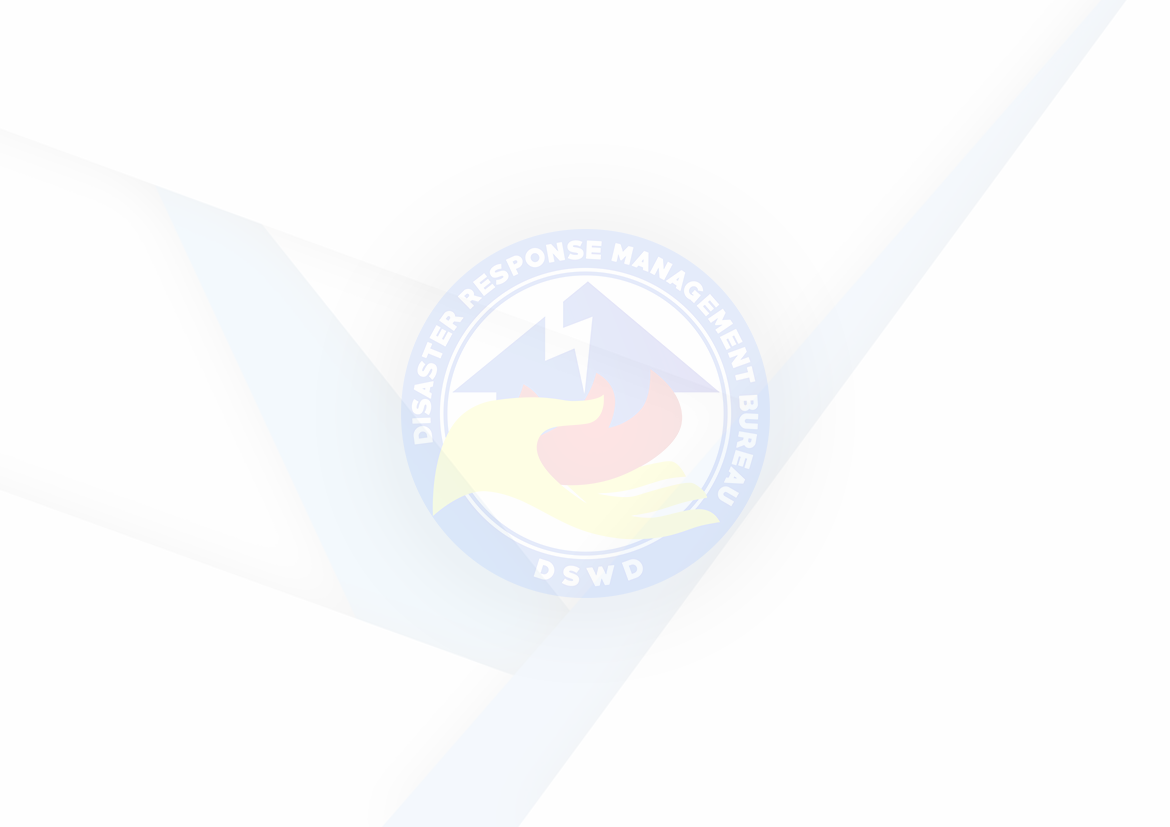 